Work and Resources for Home Learning in the Event of School Closure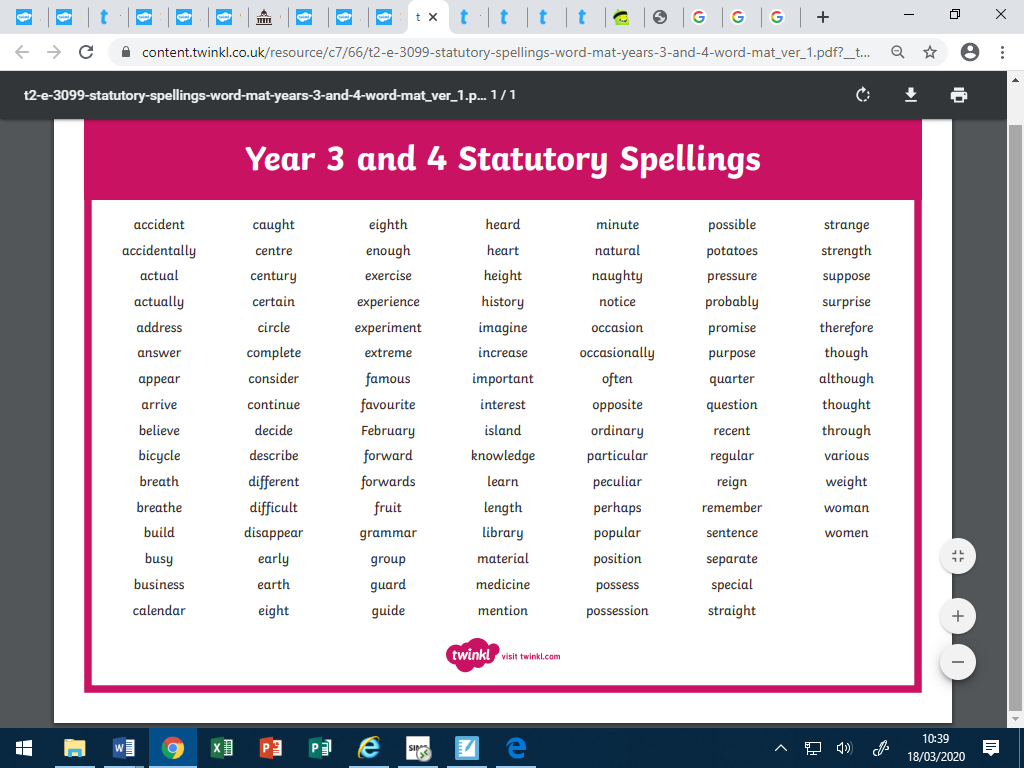 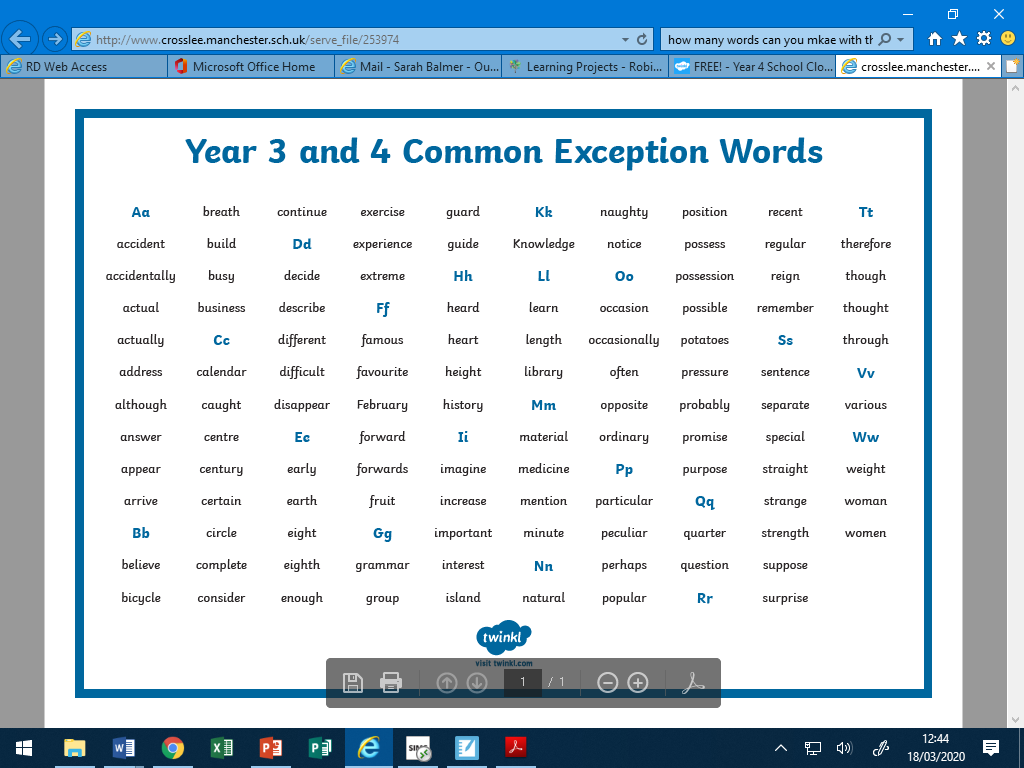 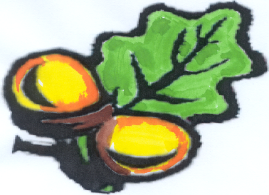 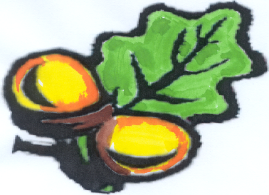 Class: Year 3/4 Miss BalmerClass: Year 3/4 Miss BalmerOnline ResourcesBBC Bitesize: https://www.bbc.co.uk/bitesize/subjects/z826n39Topmarks (Maths and English): https://www.topmarks.co.uk/Twinkl free resources packs: https://www.twinkl.co.uk/resource/year-3-school-closure-home-learning-resource-pack-t-e-2549912https://www.twinkl.co.uk/resource/year-4-school-closure-home-learning-resource-pack-t-e-2549913Websites for which school has a subscription for and your child has a loginMathletics: https://login.mathletics.com/TT Rockstars: https://ttrockstars.com/Bug Club: https://www.activelearnprimary.co.uk/login?c=0Purple Mash:  https://www.purplemash.com/login/Current Topic Key QuestionsCurrent Topic: FranceResearch the following:George Seuret-  pointillism artist: facts about him and the art of pointillism.Human geographical features of FrancePhysical geographical features of FranceComparing Newcastle to a place in FranceFacts about France and the French culturehttps://www.kids-world-travel-guide.com/france-facts.htmlhttps://www.ducksters.com/geography/country/france.phphttps://www.nationalgallery.org.uk/artists/georges-seuratReadingPlease ensure your child reads for at least 30 mins every day.SpellingPlease check your child’s learning of the attached spellings and common exception words.